Welcome to Ms. Wood's 7th Grade!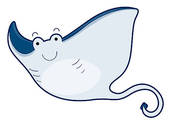 Dear Students and Parents of the 2016-2017 Track-2 Stingrays,	I have the pleasure of teaching both Language Arts and Social Studies this year. The following information should serve as guidelines to help make successful seventh graders!Reading “Outside of a dog, a book is a man’s best friend. Inside of a dog, it’s too dark to read.” Groucho MarxThe expectation for seventh graders is to read a minimum of 15 minutes every night. To help with reflection, students will complete a weekly reading log. The reading log will be part of their classwork grade and will be collected each Friday. Nightly reading will be vital to improving reading comprehension, strengthening stamina and overall literacy skills in all content areas. Independent reading is also necessary for completion of quarterly book projects and the 40 Book Challenge. Grading (please see reverse side for a detailed explanation of the LRMS grading practice and new scale. Both are new for the 2015-2016 school year and should be reviewed carefully.) Tests/Projects – 60%	This grade is determined by all unit assessments and other tests. Each quarter, students will complete projects related to our unit of study. Cold Read Tests: Students will be given a Language Arts Cold Read assessment once a quarter. Here, the skills they have learned and practiced will be assessed but on a new story that has not been read in class.Book Projects: Students will also be asked to complete one book project a quarter. Each book project will be on a student’s book of choice and will be completed independently outside of the classroom. 2.  Quizzes – 25%	Vocabulary, grammar, and key concepts quizzes will be given throughout our units of study to assess progress during the unit.  3.  Class Work– 15%	This grade includes daily classroom activities and independent practice.  Students will also complete in-class reading and writing assignments which will make-up part of this grade.  Assignments that are not completed during class and finished at home may also be considered part of this category.    Homework  Completion	Homework is an instructional tool that will be assigned to reinforce new concepts introduced during the school day and to provide review of unit concepts. There will be homework nightly.  In order to be eligible to participate in test corrects for unit tests, all homework must be completed prior to the test. Failure to complete homework will result in working lunch. Stingray Times	Stingray Times is a weekly newsletter that will be virtually sent out via email. This newsletter will contain team announcements, updates, and any upcoming major assessments. Please list your email below to receive the Stingray Times. My email address is ewood@wcpss.net and our team website is located on Canvas. **Canvas page: ADD CANVAS PAGE  Click on “7-2 Social Studies” or “7-2 Language Arts”**CanvasThis website will serve as a great resource throughout the year to keep updated on assignments, projects and announcements. Please to do not hesitate to contact me with comments or concerns. I am looking forward to what this school year brings! Student Name: 						Parent Signature: 						Parent Email: 					